Planimetrie Video: https://edu.ceskatelevize.cz/video/9276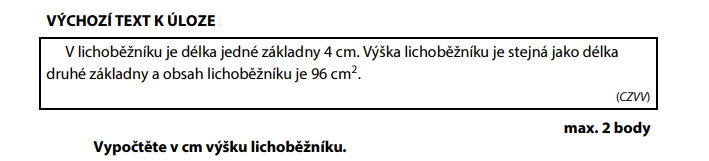 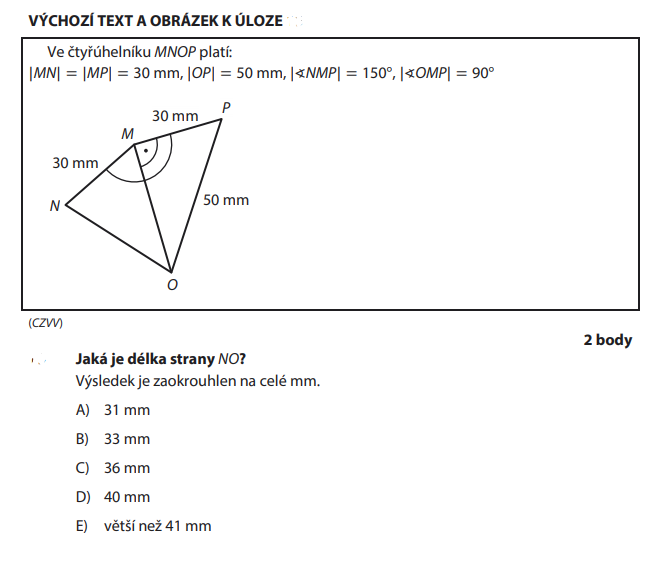 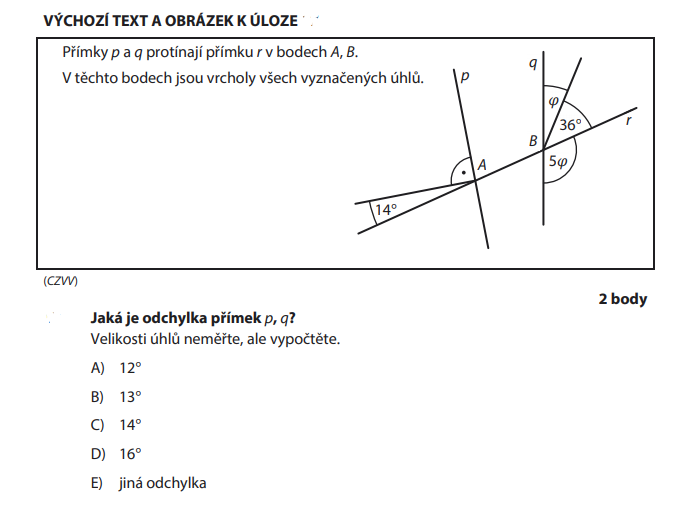 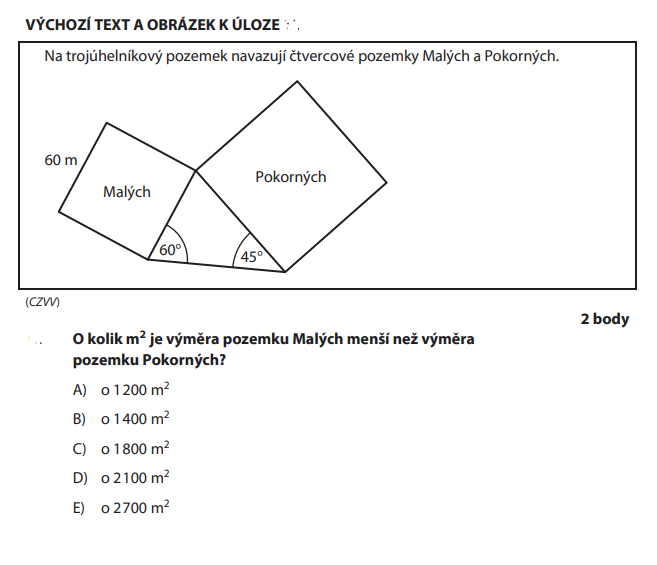 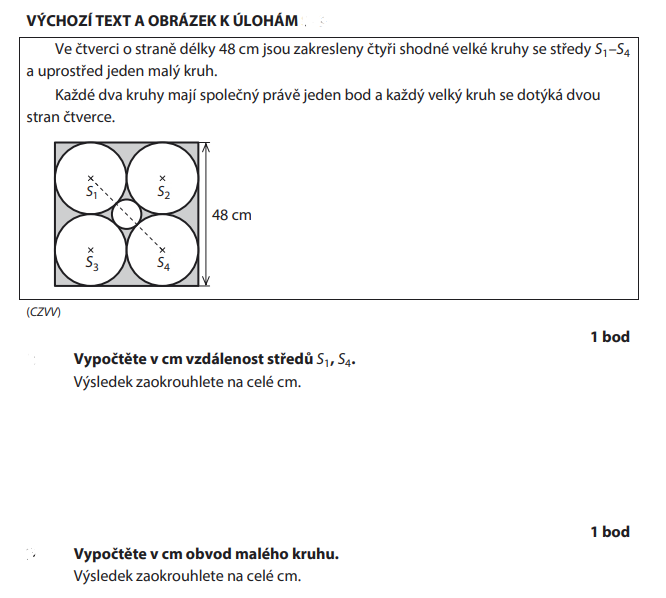 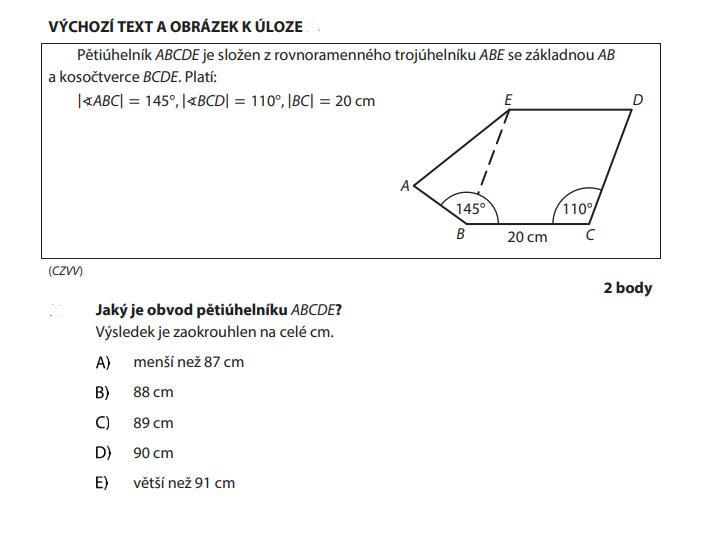 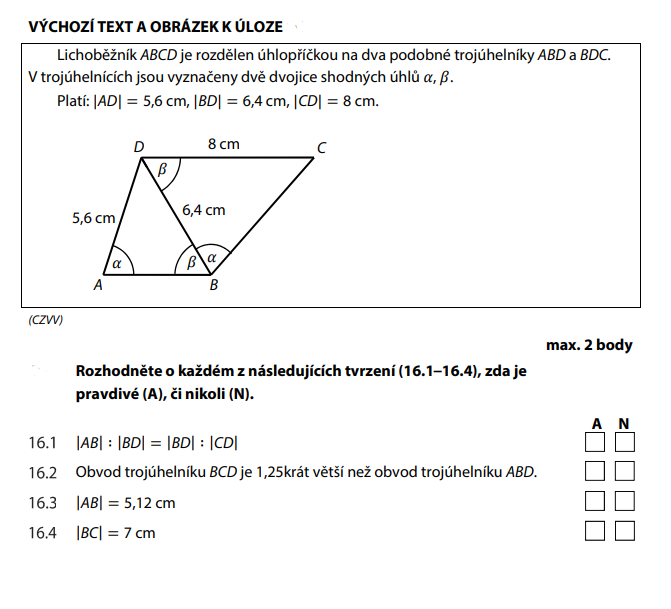 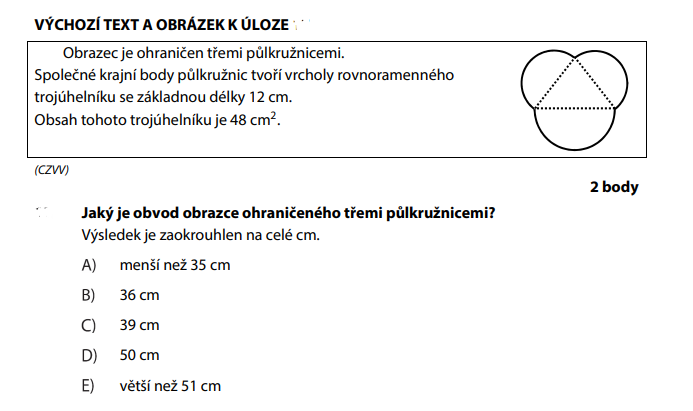 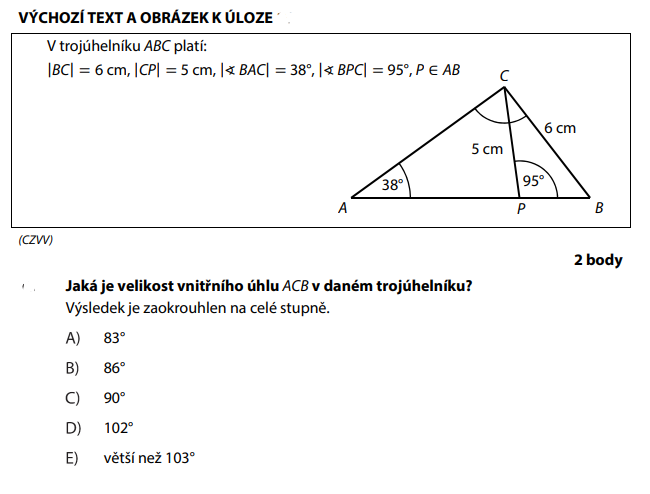 